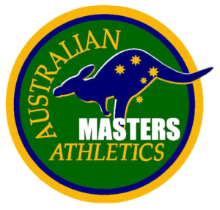 Australian Masters AthleticsHall of Fame NominationAthlete CategoryPlease type, print or write legiblyFull Name of NomineeNominee Phone contact detailsNominee Email contact detailsNominee AddressMasters Athletics club (s)Membership Record (years) Must be a minimum of 16 years regular participation or involvementcovering  at least  4  age groups.   This  may  be  reduced  to  12  year  wheremajor injury illness or death cut short the careerNominatorSeconderNominator Phone contact detailsNominator Email contact detailsPlease send completed form and required information to: AMA Hall of Fame Committee GPO Box 890 Hobart Tasmania 7001A letter acknowledging receipt of the nomination will be sent to the Nominator.Australian Masters Athletics - Hall of Fame Athlete Nomination Form page 1/8Biography of the Nominee (including both sporting and personal history)Please use another page as appropriateAustralian Masters Athletics - Hall of Fame Athlete Nomination Form page 2/8Records Set (World, Australian, State/Territory)Record level event age group performance date placePlease continue on copy of this page as appropriateAustralian Masters Athletics - Hall of Fame Athlete Nomination Form page 3/8Medal Placings - World Masters Athletics Champs (WMA), World Masters Games (WMG), Australian MastersAthletics (AMA), Oceania Championships (OAMA), Australian Masters Games (AMG)Competition event age group placing performance date placePlease continue on copy of this page as appropriateAustralian Masters Athletics - Hall of Fame Athlete Nomination Form page 4/8Other Outstanding Masters Performances (e.g. at  Open Athletics championships, other national MastersChampionships etc.)Competition event age group placing performance date placeAustralian Masters Athletics - Hall of Fame Athlete Nomination Form page 5/8Personal  Qualities  of the  Nominee – a  Testimonial addressing  the Nominee’s  personal  qualities - integrity,exemplary  sportsmanship,  affability,  respect  for  others,  support  for  the  values  of  the  sport  and  Australianmasters athletics and their status as a positive role model for the sport.Australian Masters Athletics - Hall of Fame Athlete Nomination Form page 6/8Involvement in Masters Athletics Administration (this does not have to be completed for the AthleteCategory but may assist the Nominee where their achievements straddle the athlete and administratorcategories – A separate form is required for a nominee under the Administrator Category – substantialcontribution to the management and development of Masters athletics at the state, national or internationallevel.  For a guide to the sorts of issues to be considered see the AMA Hall of Fame paper.Australian Masters Athletics - Hall of Fame Athlete Nomination Form page 7/8Supporting Documentation - Please include in an attached envelope supporting documentation suchas articles, record certificates, published results etc. where these are available.  Please indicate originand date for any articles.  Note that the supporting information may be copied for the AMA archivesand will be returned promptly.  Please specify where this documentation should be returned to.Photos – Please include in an attached envelope a number of good quality photos of the Nominee,including  at  least  one  head  shot and several  action  shots  preferably  in the  Nominee’s key  events,including a date and location and other relevant information of photo.  The photos may be used inany citation and copied for display in the Hall of Fame.  Please specify where these photos should bereturned to.Other General Comment, Instruction, Advice1. The details provided in this nomination are to the best of our knowledge correct and have beenchecked with the ……………………………………………. Masters Athletics Club and against the record.2. We are not aware of any conduct or behaviour by the Nominee that may be prejudicial to theAMA Hall of Fame or the good name of Australian Masters Athletics.3. The  Nomination  form  has  been  filled  in  consistent  with  the  requirements  of  the  AMA  Hall  ofFame paper. (please note an incomplete form will not be considered and may be delayed for 12months).4. The Supporting Information and Photos have been included.5. The Nominee does /does not know that they have been nominated.------------------------------------------------------ ------------------------------------------------------Signed Nominator Signed SeconderAustralian Masters Athletics - Hall of Fame Athlete Nomination Form page 8/8